Ata Nº006/2023         Aos vinte e oito dias do mês de fevereiro de dois mil e vinte e três, às dezenove horas, reuniu-se em caráter ordinário a Câmara Municipal de Vereadores de Bom Retiro do Sul – RS, com os seguintes vereadores: Antônio Gilberto Portz, Astor Jose Ely, Clóvis Pereira dos Santos, Diogo Antoniolli, Fábio Porto Martins, Jairo Martins Garcias, João Batista Ferreira, João Pedro Pazuch e Silvio Roberto Portz. Havendo quórum o Senhor Presidente invocando a proteção de Deus declarou aberta a sessão e convidou a todos os presentes a rezar o Pai Nosso. A seguir, solicitou ao secretário da mesa que fizesse a leitura da ata de número zero cinco barra dois mil e vinte e três, a qual foi colocada em discussão e votação, e aprovada por unanimidade de votos. Em seguida, solicitou a leitura das matérias que deram entrada na Casa: Projetos de Lei do Executivo sob os números zero vinte e quatro, zero vinte e cinco, zero vinte e seis, zero vinte e sete e zero vinte e oito barra dois mil e vinte e três. De origem do Poder Legislativo, o projeto de resolução número zero um barra dois mil e vinte e três de autoria da Mesa Diretora. Aberto o espaço para o grande expediente, o presidente João Batista Ferreira fez uso da palavra. Aberto o espaço de lideranças, o vereador João Pedro Pazuch utilizou o espaço cedido pelo vereador Joao Batista Ferreira, líder do PSB. Aberta a ordem do dia, os projetos de lei oriundos do Poder Executivo sob os números zero vinte e quatro, zero vinte e seis, zero vinte sete e zero vinte e oito foram colocados em votação e aprovados por unanimidade de votos. O projeto de lei número zero vinte e cinco ficou baixado nas comissões. O projeto de lei do Legislativo de numero zero três, que estava nas comissões, foi colocado em votação e aprovado por unanimidade de votos. O projeto de Resolução número zero um, permaneceu baixado nas comissões, obedecendo prazo regimental. Encerrada a Ordem do Dia, aberto o espaço das explicações pessoais usaram a tribuna os vereadores: Diogo Antoniolli, Fábio Porto Martins, Jairo Martins Garcias, João Pedro Pazuch e Clóvis Pereira dos Santos. Após o Senhor Presidente convocou o Senhor Vice Presidente Antônio Gilberto Portz para assumir seu lugar na Mesa Diretora e assim fez uso da tribuna da Casa. Nada mais havendo a tratar, o vice presidente declarou encerrada a presente sessão e convidou a todos os presentes para a próxima sessão ordinária que será realizada no dia sete de março de dois mil e vinte e três. Plenário Herbert Brackmann, 28 de fevereiro de 2023.         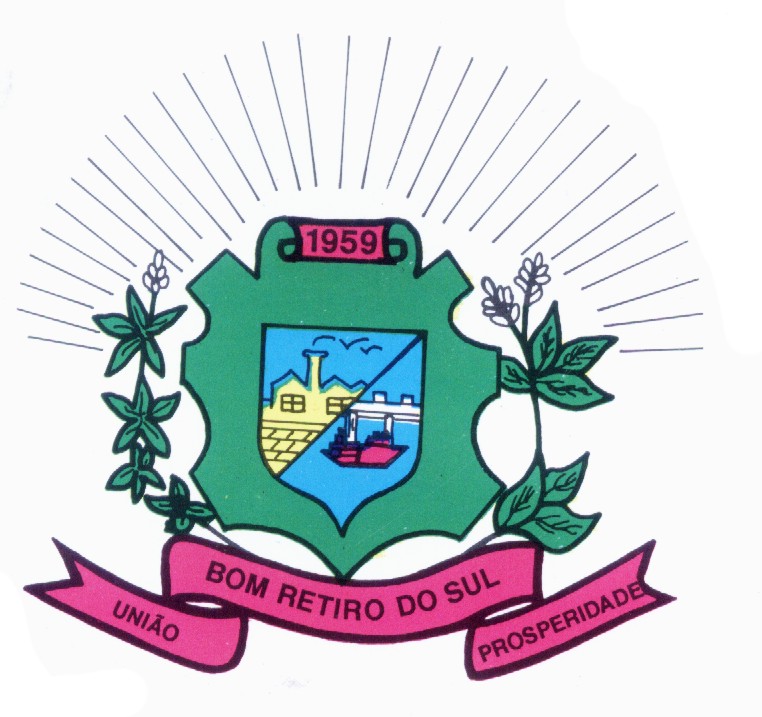                                                         JOÃO BATISTA FERREIRA                                       JOÃO PEDRO PAZUCHPresidente                                                                1º Secretário                                         ANTONIO GILBERTO PORTZ                                   CLÓVIS PEREIRA DOS SANTOS                                                       Vice Presidente                                                           2º Secretário JAIRO MARTINS GARCIAS                                        ASTOR JOSE ELYVereador                                                                VereadorSILVIO ROBERTO PORTZ                                     DIOGO ANTONIOLLIVereador                                                                 Vereador        FÁBIO PORTO MARTINS                                     Vereador                                                             